---無上甚深微妙法，百千萬劫難遭遇，我今見聞得受持，願解如來真實義。--- 大乘金剛般若波羅蜜經 (金剛經)弟子：　　　　　　　　　　　　　　　第　　　遍於民國　　年　　月　　日抄誦法會因由分第一 (白話註解)善現啟請分第二(白話註解)大乘正宗分第三(白話註解)妙行無住分第四(白話註解)如理實見分第五(白話註解)正信希有分第六(白話註解)無得無說分第七(白話註解)依法出生分第八(白話註解)一相無相分第九(白話註解)莊嚴淨土分第十(白話註解)無為福勝分第十一(白話註解)尊重正教分第十二(白話註解)如法受持分第十三(白話註解)離相寂滅分第十四(白話註解)持經功德分第十五(白話註解)能淨業障分十六(白話註解)究竟無我分第十七(白話註解)一體同觀分第十八(白話註解)法界通化分第十九 (白話註解)離色離相分第二十(白話註解)非說所說分第二十一(白話註解)無法可得分第二十二(白話註解)淨心行善分第二十三(白話註解)福智無比分第二十四(白話註解)化無所化分第二十五(白話註解)法身非相分第二十六(白話註解)無斷無滅分第二十七(白話註解)不受不貪分第二十八(白話註解)威儀寂靜分第二十九(白話註解)一合理相分第三十(白話註解)知見不生分第三十一(白話註解)應化非真分第三十二(白話註解)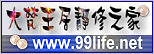 如是我聞：一時，佛在舍衛國祇樹給孤獨園，與大比丘眾千二百五十人俱。爾時，世尊食時，著衣持缽，入舍衛大城乞食。於其城中次第乞已，還至本處。飯食訖，收衣缽。洗足已，，敷座而坐。時，長老須菩提在大眾中，即從座起，偏袒右肩，右膝著地，合掌恭敬。。而白佛言：「希有！世尊。如來善護念諸菩薩，善付囑諸菩薩。世尊！善男子、善女人，發阿耨多羅三藐三菩提心，云何應住？云何降伏其心？」佛言：「善哉！善哉！須菩提！如汝所說，如來善護念諸菩薩，善付囑諸菩薩。汝今諦聽，當為汝說。善男子、善女人，發阿耨多羅三藐三菩提心，應如是住，如是降伏其心。」「唯然！世尊！願樂欲聞。」佛告須菩提：「諸菩薩摩訶薩，應如是降伏其心：所有一切眾生之類。若卵生、若胎生、若濕生、若化生；若有色、若無色；若有想、若無想；若非有想非無想，我皆令入無餘涅槃而滅度之。如是滅度無量無數無邊眾生，實無眾生得滅度者。何以故？須菩提！若菩薩有我相、人相、眾生相、壽者相，即非菩薩。」復次：「須菩提！菩薩於法，應無所，行於布施。所謂不住色布施，不住聲、香、味、觸、法布施。須菩提！菩薩應如是布施，不住於相。何以故？若菩薩不住相布施，其福德不可思量。須菩提！於意云何？東方虛空可思量不？」「不也，世尊！」「須菩提！南、西、北方、四維、上、下虛空，可思量不？「不也，世尊！」「須菩提！菩薩無住相布施，福德亦復如是，不可思量。須菩提！菩薩但應如所教住！」「須菩提！於意云何，可以身相見如來不？」「不也，釋尊！不可以身相得見如來。何以故？如來所說身相，即非身相。」佛告須菩提：「凡所有相，皆是虛妄。若見諸相非相，即見如來。」須菩提白佛言：「釋尊！頗有眾生，得聞如是言說章句，生實信不？」佛告須菩提：「莫作是說！如來滅後，後五百歲，有持戒修福者，於此章句，能生信心，以此為實。當知是人，不於一佛、二佛、三佛、三四五佛而種善根，已於無量千萬佛所種諸善根。聞是章句，乃至一念生淨信者；須菩提！如來悉知悉見，是諸眾生，得如是無量福德。何以故？是諸眾生，無復我相、人相、眾生相、壽者相、無法相，亦無非法相。何以故？是諸眾生若心取相，則為著我、人、眾生、壽者。若取法相，即著我、人、眾生、壽者。何以故？若取非法相，即著我、人、眾生、壽者。是故，不應取法，不應取非法。以是義故，如來常說：汝等比丘！知我說法，如筏喻者；法尚應捨，何況非法？」「須菩提，於意云何？如來得阿耨多羅三藐三菩提耶？如來有所說法耶？」須菩提言：「如我解佛所說義，無有定法，名阿耨多羅三藐三菩提；亦無有定法，如來可說。何以故？如來所說法，皆不可取、不可說，非法、非非法。所以者何？一切聖賢，皆以無為法，而有差別。」「須菩提！於意云何？若人滿三千大千世界七寶，以用布施，是人所得福德，寧為多不？」須菩提言：「甚多，釋尊!何以故？是福德，即非福德性。是故如來說福德多」「若復有人，於此經中受持，乃至四句偈等，為他人說，其福勝彼。何以故？須菩提!一切諸佛，及諸佛阿耨多羅三藐三菩提法，皆從此經出。須菩提！所謂佛法者，即非佛法。」「須菩提！於意云何？須陀洹能作是念，我得須陀洹果不？」須菩提言：「不也，世尊！何以故？須陀洹名為入流，而無所入，不入色聲香味觸法，是名須陀洹。」「須菩提！於意云何？斯陀含能作是念，我得斯陀含果不？」須菩提言：「不也，世尊。何以故？斯陀含名一往來，而實無往來8，是名斯陀含。」「須菩提，於意云88何？阿那含能作是念，我得阿那含果88不？須菩提言：「不也，世尊！何以88故？阿那含名為不來，而實無不來，88是故名阿那含。」「須菩提！於意云88何？阿羅漢能作是念，我得阿羅漢道88不？」須菩提言：「不也。世尊！何88何以故？實無有法名阿羅漢。世尊！88若阿羅漢作是念，我得阿羅漢道，即88為著我、人、眾生、壽者。世尊！佛88說我得無諍三昧，人中最為第一，是88第一離欲阿羅漢。世尊！我不作是念88：『我是離欲阿羅漢。』世尊！我若88作是念，我得阿羅漢道，世尊則不說88須菩提是樂阿蘭那行者，以須菩提實88無所行，而名須菩提，是樂阿蘭那行88。」88佛告須菩提：「於意云何？如來昔在88然燈佛所，於法有所得不？」「不也88，世尊！如來在然燈佛所，於法實無88所得。」「須菩提！於意云何？菩薩88莊嚴佛土不？「不也，世尊！何以故88？莊嚴佛土者，即非莊嚴，是名莊嚴88。」「是故，須菩提！諸菩薩摩訶薩88，應如是生清淨心，不應住色生心，88不應住聲香味觸法生心，應無所住，88而生其心。須菩提！譬如有人，身如88須彌山王，於意云何？是身為大不？88」須菩提言：「甚大。世尊！何以故88？佛說非身，是名大身。」88「須菩提！如恆河中所有沙數，如是88沙等恆河，於意云何？是諸恆河沙，88寧為多不？」須菩提言：「甚多。世88尊！但諸恆河，尚多無數，何況其沙88？」「須菩提，我今實言告汝，若有88善男子、善女人，以七寶滿爾所恆河88沙數三千大千世界，以用布施，得福88多不？」須菩提言：「甚多。世尊！88」佛告須菩提：「若善男子、善女人88，於此經中，乃至受持四句偈等，為88他人說，而此福德，勝前福德。」88復次：「須菩提！隨說是經，乃至四88四句偈等，當知此處，一切世間天、88人、阿修羅，皆應供養，如佛塔廟。88何況有人，盡能受持、讀誦。須菩提88！當知是人，成就最上第一希有之法88；若是經典所在之處，則為有佛，若88尊重弟子。」88爾時須菩提白佛言：「世尊，當何名88此經？我等云何奉持？」佛告須菩提88：「是經名為金鋼般若波羅蜜，以是88名字，汝當奉持。所以者何？須菩提88！佛說般若波羅，即非般若波羅蜜，88是名般若波羅蜜。須菩提！於意云何88？如來有所說法不？」須菩提白佛言88：「世尊！如來無所說。」「須菩提88！於意云何？三千大千世界所有微塵88，是為多不？」須菩提言：「甚多。88世尊！」「須菩提！諸微塵，如來說88非微塵，是名微塵。如來說世界，非88世界，是名世界。須菩提！於意云何88？可以三十二相見如來不？」「不也88，世尊！不可以三十二相見如來。何88以故？如來說三十二相，即是非相，88是名三十二相。」「須菩提，若有善88男子、善女人，以恆河沙等身命布施88，若復有人，於此經中，乃至受持四88句偈等，為他人說，其福甚多！」88爾時，須菩提聞說是經，深解義趣，88涕淚悲泣，而白佛言：「希有！世尊88！佛說如是甚深經典，我從昔來所得88慧眼，未曾得聞如是之經。世尊！若88復有人得聞是經，信心清淨，則生實88相，當知是人成就第一希有功德。世88尊！是實相者，即是非相，是故如來88說名實相。世尊！我今得聞如是經典88，信解受持，不足為難，若當來世後88五百歲，其有眾生得聞是經，信解受88持，是人則為第一希有。何以故？此88人無我相、人相、眾生相、壽者相，88所以者何？我相，即是非相；人相、88眾生相、壽者相，即是非相。何以故88？離一切諸相，則名諸佛。」佛告須88菩提：「如是！如是！若復有人，得88聞是經，不驚不怖不畏，當知是人，88甚為希有。何以故？須菩提！如來說88第一波羅蜜即非第一波羅蜜，是名第88一波羅蜜。須菩提！忍辱波羅蜜，如88來說非忍辱波羅蜜。是名忍辱波羅蜜8。何以故？須菩提！如我昔為歌利王8割截身體，我於爾時，無我相、無人88相、無眾生相，無壽者相。何以故？88我於往昔節節支解時，若有我相、人88相、眾生相、壽者相、應生瞋恨。須88菩提！又念過去於五百世，作忍辱仙88人，於爾所世，無我相、無人相、無88壽者相。是故，須菩提！菩薩應離一88切相，發阿耨多羅三藐三菩提心，不88應住色生心，不應住聲、香、味、觸88、法生心，應生無所住心。若心有住88，即為非住。是故佛說菩薩心，不應88住色布施。須菩提！菩薩為利益一切88眾生故，應如是布施。如來說一切諸88相，即是非相；又說一切眾生，即非88眾生。須菩提！如來是真語者、實語88者、如語者、不誑語者、不異語者。88須菩提！如來所得此法，此法無實無88虛。須菩提！若菩薩心住於法，而行88布施，如人入暗，則無所見。若菩薩88心不住法，而行布施，如人有目日光88明照，見種種色。須菩提！當來之世88，若有善男子、善女人，能於此經持88受持、讀誦，則為如來，以佛智慧，88悉知是人，悉見是人，皆得成就無量88無邊功德。」88「須菩提！若有善男子、善女人，初88日分以恆河沙等身布施；中日分復以88恆河沙等身布施；後日分亦以恆河沙88等身布施，如是無量百千萬億劫，以88身布施。若復有人，聞此經典，信心88不逆，其福勝彼。何況書寫、受持、88讀誦、為人解說。須菩提！以要言之88，是經有不可思議，不可稱量，無邊88功德，如來為發大乘者說，為發最上88乘者說，若有人能受持、讀誦、廣為88人說，如來悉知是人、悉見是人，皆88得成就不可量、不可稱、無有邊、不88可思議功德，如是人等，即為荷擔如88來阿耨多羅三藐三菩提。何以故？須88菩提！若樂小法者，著我見、人見、88眾生見、壽者見，則於此經不能聽受88、讀誦、為人解說。須菩提！在在處88處，若有此經，一切世間、天、人、88阿修羅所應供養，當知此處，則為是88塔，皆應恭敬，作禮圍遶，以諸華香88而散其處。」88復次：「須菩提！善男子、善女人，88受持、讀誦此經，若為人輕賤，是人88先世罪業，應墮惡道。以今世人輕賤88故，先世罪業，則為消滅，當得阿耨88多羅三藐三菩提。須菩提！我念過去88無量阿僧祇劫，於然燈佛前，得值八88百四千萬億那由他諸佛，悉皆供養承88事，無空過者。若復有人，於後末世88，能受持、讀誦此經，所得功德，於88我所供養諸佛功德，百分不及一，千88萬億分，乃至算數譬喻所不能及。須88菩提！若善男子、善女人，於後末世88，有受持、讀誦此經，所得功德，我88若具說者，或有人聞，心則狂亂，狐88疑不信。須菩提！當知是經義不可思88議，果報亦不可思議。」88爾時，須菩提白佛言：「世尊，善男88子、善女人，發阿耨多羅三藐三菩提88心，云何應住？云何降伏其心？」佛88告須菩提：「善男子、善女人，發阿88耨多羅三藐三菩提心者，當生如是心88：我應滅度一切眾生；滅度一切眾生88已，而無有一眾生實滅度者， 何以故88？須菩提！若菩薩有我相、人相、眾88生相、壽者相，則非菩薩。所以者何88？須菩提！實無有法，發阿耨多羅三88藐三菩提心者。須菩提！於意云何？88如來於然燈佛所，有法得阿耨多羅三88藐三菩提不？」「不也。世尊！如我88解佛所說義，佛於然燈佛所，無有法88得阿耨多羅三藐三菩提。」佛言：「88如是！如是！須菩提！實無有法，如88來得阿耨多羅三藐三菩提。須菩提！88若有法如來得阿耨多羅三藐三菩提者88，然燈佛即不與我授記：『汝於來世88當得作佛，號釋迦牟尼。』以實無有88法，得阿耨多羅三藐三菩提，是故然88燈佛與我授記，作是言：『汝於來世88，當得作佛，號釋迦牟尼。』何以故88？如來者，即諸法如義。若有人言：88如來得阿耨多羅三藐三菩提，須菩提88！實無有法，佛得阿耨多羅三藐三菩88提。須菩提！如來所得阿耨多羅三藐88三菩提， 於是中無實無虛。是故如來88說一切法，皆是佛法。須菩提！所言88一切法者，即非一切法，是故名一切88法。須菩提！譬如人身長大。」須菩88提言：「世尊！如來說人身長大，則88為非大身，是名大身。」須菩提！菩88薩亦如是。若作是言：『我當滅度無88量眾生。』則不名菩薩。何以故？須88菩提！實無有法，名為菩薩。是故佛88說：『一切法，無我、無人、無眾生88、無壽者。』須菩提！若菩薩作是言88：『我當莊嚴佛土。』是不名菩薩。88何以故？如來說莊嚴佛土者，即非莊88嚴，是名莊嚴。須菩提！若菩薩通達88無我、法者，如來說名真是菩薩。」88「須菩提！於意云何？如來有肉眼不88？」「如是，世尊！如來有肉眼。」88「須菩提！於意云何？如來有天眼不88？「如是，世尊！如來有天眼。」「88須菩提！於意云何？如來有慧眼不？88」「如是，世尊！如來有慧眼。」「88須菩提！於意云何？如來有法眼不？88」「如是，世尊！如來有法眼。」「88須菩提！於意云何？如來有佛眼不？88」「如是，世尊！如來有佛眼。」「88須菩提！於意云何？如恆河中所有沙88，佛說是沙不？」「如是，世尊！如88來說是沙。」「須菩提！於意云何？88如一恆河中所有沙，有如是沙等恆河88，是諸恆河所有沙數，佛世界如是，88寧為多不？」「甚多。世尊！」佛告88須菩提：「爾所國土中，所有眾生若88干種心，如來悉知。何以故？如來說88諸心，皆為非心，是名為心。所以者88何？須菩提！過去心不可得，現在心88不可得，未來心不可得。」88「須菩提！於意云何？若有人滿三千88大千世界七寶，以用布施，是人以是88因緣，得福多不？」「須菩提！若福88德有實，如來不說得福德多，以福德88無故，如來說得福德多。」88「須菩提！於意云何？佛可以具足色88身見不？」「不也，世尊！如來不應88以具足色身見。何以故？如來說具足88色身，即非具足色身，是名具足色身88。」「須菩提！於意云何？如來可以88具足諸相見不？」「不也，世尊！如88來不應以具足諸相見。何以故？如來88說諸相具足，即非具足，是名諸相具88足。」88「須菩提！汝勿謂如來作是念，我當88有所說法。莫作是念！何以故？若人88言：如來有所說法，即為謗佛，不能88解我所說故。須菩提！說法者，無法88可說，是名說法。爾時，慧命須菩提88白佛言：世尊！頗有眾生，於未來世88，聞說是法，生信心不？」佛言：「88須菩提！彼非眾生，非不眾生。何以88故？須菩提！眾生，眾生者，如來說88非眾生，是名眾生。」88須菩提白佛言：「世尊！佛得阿耨多88羅三藐三菩提，為無所得耶？」佛言88：「如是！如是！須菩提！我於阿耨88多羅三藐三菩提，乃至無有少法可得88，是名阿耨多羅三藐三菩提。」88復次：「須菩提！是法平等，無有高88下，是名阿耨多羅三藐三菩提。以無88我、無人、無眾生、無壽者，修一切88善法，則得阿耨多羅三藐三菩提。須88菩提！所言善法者，如來說即非善法88，是名善法。」88「須菩提！若三千大千世界中，所有88諸須彌山王，如是等七寶聚，有人持88用布施。若人以此般若波羅蜜經，乃88至四句偈等，受持、讀誦，為他人說88，於前福德，百分不及一，百千萬億88分，乃至算數譬喻所不能及。」88「須菩提！於意云何？汝等勿謂如來88作是念：『我當度眾生。』須菩提！88莫作是念！何以故？實無有眾生如來88度者。若有眾生如來度者，如來即有88我、人、眾生、壽者。須菩提！如來88說有我者，則非有我，而凡夫之人，88以為有我。須菩提！凡夫者，如來說88則非凡夫，是名凡夫。」88「須菩提！於意云何？可以三十二相88觀如來不？」須菩提言：「如是！如88是！以三十二相觀如來。」佛言：「88須菩提！若以三十二相觀如來者，轉88輪聖王即是如來。」須菩提白佛言：88「世尊！如我解佛所說義，不應以三88十二相觀如來。」爾時，世尊而說偈88言： 「若以色見我，以音聲求我，是88人行邪道，不能見如來。」88「須菩提！汝若作是念：『如來不以88具足相故，得阿耨多羅三藐三菩提。88」須菩提！莫作是念：『如來不以具88足相故，得阿耨多羅三藐三菩提。』88須菩提！汝若作是念，發阿耨多羅三88藐三菩提心者，說諸法斷滅。莫作是88念！何以故？發阿耨多羅三藐三菩提8者，於法不說斷滅相。」8「須菩提！若菩薩以滿恆河沙等世界88七寶，持用布施。若復有人，知一切88法無我，得成於忍。此菩薩勝前菩薩88所得功德。何以故？須菩提！以諸菩88薩不受福德故。」須菩提白佛言：「88世尊！云何菩薩，不受福德？」「須88菩提！菩薩所作福德，不應貪著，是88故說：不受福德。」88「須菩提！若有人言：『如來若來、88若去；若坐、若臥。』是人不解我所88說義。何以故？如來者，無所從來，88亦無所去，故名如來。」88「須菩提！若善男子、善女人，以三88千大千世界碎為微塵；於意云何？是88微塵眾，寧為多不？」須菩提言：「88甚多。世尊！何以故？若是微塵眾實88有者，佛則不說是微塵眾。所以者何88？佛說微塵眾，即非微塵眾，是名微88塵眾。世尊！如來所說三千大千世界88，則非世界，是名世界。何以故？若88世界實有者，即是一合相；如來說一88合相，則非一合相，是名一合相。」88「須菩提！一合相者，則是不可說，88但凡夫之人，貪著其事。」88「須菩提！若人言：『佛說我見、人88見、眾生見、壽者見。』須菩提！於88意云何？是人解我所說義不？」「不88也，世尊！是人不解如來所說義。何88以故？世尊說我見、人見、眾生見、88壽者見，即非我見、人見、眾生見、88壽者見，是名我見、人見、眾生見、88壽者見。」「須菩提！發阿耨多羅三88藐三菩提心者，於一切法，應如是知88、如是見、如是信解，不生法相。須88菩提！所言法相者，如來說即非法相88，是名法相。」88「須菩提！若有人以滿無量阿僧祇世88界七寶，持用布施。若善男子、善女88人，發菩提心者，持於此經，乃至四88句偈等，受持、讀誦，為人演說，其88福勝彼。云何為人演說？不取於相，88如如不動。「一切有為法，如夢、幻88、泡、影；如露，亦如電， 應作如是88觀。」佛說是經已， 長老須菩提， 及88諸比丘、比丘尼、優婆塞、優婆夷，88一切世間天、人、阿修羅、聞佛所說88，皆大歡喜，信受奉行。8